Средства автоматизации GEMÜ с сертификатом ULКомпания GEMÜ, специализирующаяся на производстве клапанов, сертифицирует по стандарту UL еще три интеллектуальных средства автоматизации: датчики положения GEMÜ 1235 и GEMÜ 1236 и позиционер GEMÜ 1436 eco cPos.Сертификат UL действителен для США и Канады. Фактически его должны иметь все машины и компоненты оборудования, которые экспортируются в эти страны или используются здесь.Датчики положения GEMÜ 1235 и GEMÜ 1236Датчики положения GEMÜ 1235 и GEMÜ 1236 имеют компактную и простую конструкцию и одновременно набор самых современных функций. Они обеспечивают обычную дискретную обратную связь по положению промышленного клапана (закрыт или открыт), а также обмен данными через IO-Link. Изделия предлагаются в исполнениях из пластика и нержавеющей стали. Регулятор положения GEMÜ 1436 eco cPos Регулятор положения GEMÜ 1436 eco cPos отличается высокой степенью универсальности. Благодаря ограниченной ключевыми функциями электронике и быстрому вводу в эксплуатацию (speed-AP) этот регулятор положения чрезвычайно прост в использовании и предназначен для решения обычных задач по регулированию.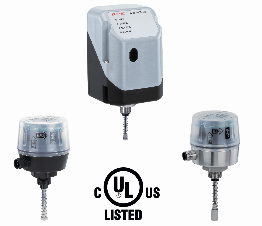 Подпись к изображению: слева направо: GEMÜ 1234, GEMÜ 1436 eco cPos и GEMÜ 1235Общая информацияГруппа GEMÜ разрабатывает и производит клапаны, системы измерения и регулирования для жидкостей, паров и газов. Компания является лидером в разработке решений для стерильных процессов. Независимое семейное предприятие, имеющее филиалы по всему миру, было основано в 1964 году. С 2011 года им руководят представители уже второго поколения семьи Мюллер — Герт Мюллер (в должности директора-соучредителя) и его двоюродный брат Штефан Мюллер. Оборот Группы в 2019 году превысил 330 млн. евро. В настоящее время во всех филиалах компании по всему миру работают более 1900 сотрудников, из них 1100 в Германии. Производство размещено на шести площадках: в Германии, Швейцарии и Франции, а также в Китае, Бразилии и США. Продажи координируются германским офисом и осуществляются через 27 дочерних компаний. Благодаря обширной дилерской сети компания GEMÜ представлена более чем в 50 странах на всех континентах.
Дополнительную информацию см. на www.gemu-group.com.Formularbeginn